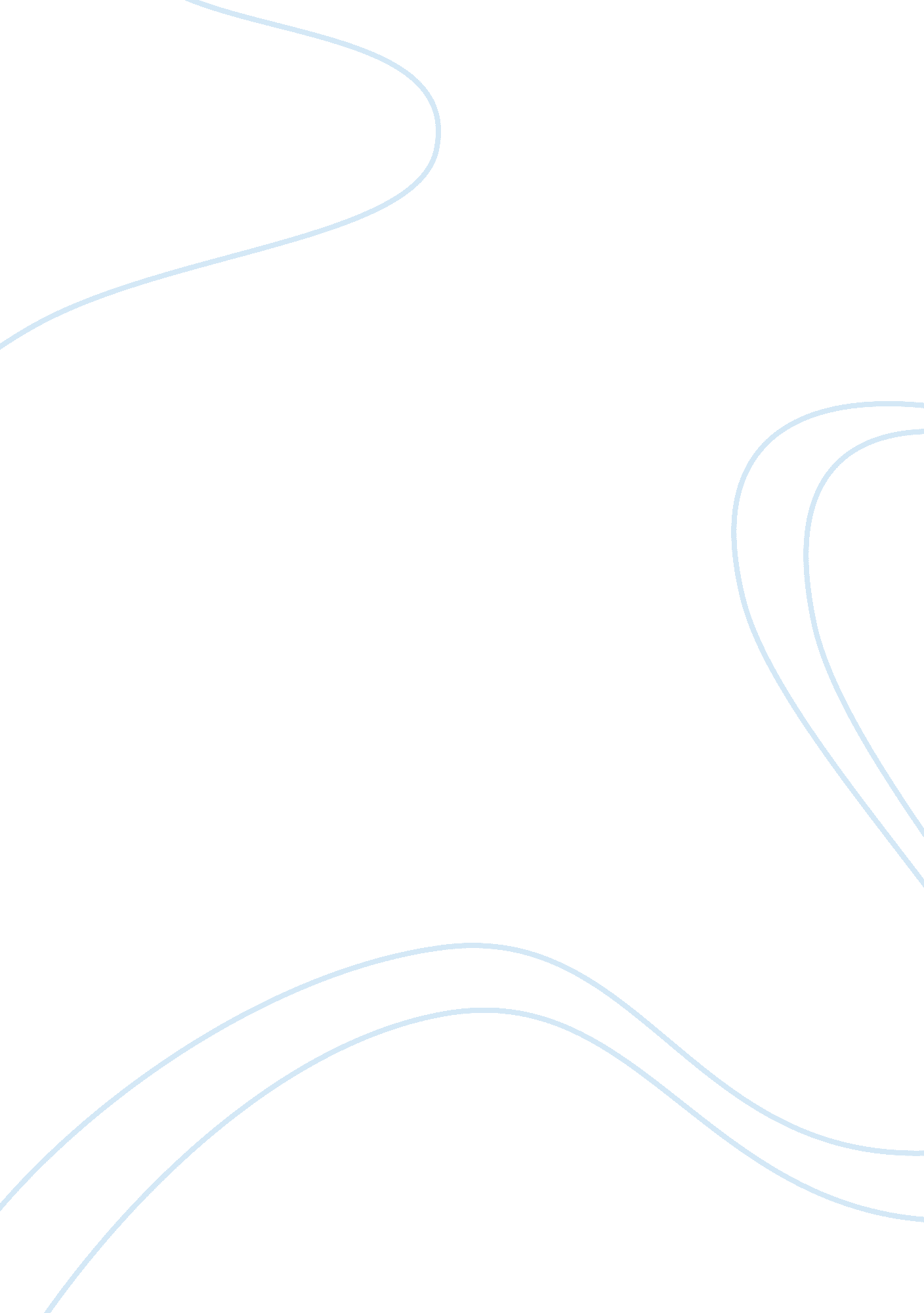 Salamone cartoon analaysisEntertainment, Movie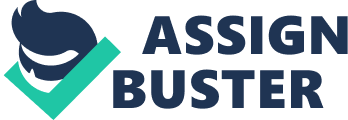 That is why there is a problem with Brian San F's comic involving, " John the Baptist's beheading," (Freedman). An Atheist or any other religion besides Christianity would have no clue what this drawing was. After getting background on the subject, one would indeed find that the cartoon is a poke at Christian religion. The situation depicts Salome, one of Jesus' followers who traveled with him to Jerusalem and witnessed his death and events that followed after. Salome's mother, Herodias, orders John the Baptist's head as garnishment, (Freedman). This is where the pun in Brian San F's comic comes into play. Herodias meant, " garnishment," in the sense of paying back an owed debt, (Gifls). Salome took a step further and took, " garnishment," as in the definition offooddecoration, (Merriam-Webster). Salome orders the, "... head on a platter... " for Herodias, (Freedman). This cartoon shows the aftermath and confusion of Herodias while her garnishment is ultimately... arnished. This brings out the humor of Brian San F's quote from Herodias at the bottom of his sketch, mfou dare garnish my wages? " This is true to be an imbroglio for the cook that holds out severed cranium on a plate, while he has to explain that he was ordered to by Salome. Although this cartoon required excessive background information to understand it can be targeted towards bible study classes and other Christian relations. After a little researching this cartoon can be understood and fully appreciated as a witty take n the outcome of Salome's request. Though this situation contributes many dark aspects of a decapitation, this cartoon does a great Job of finding the humor in it. Bibliography Gifls, Steven H. Law Dictionary. 2nd ed. Woodsbury, NY: Barron's Educational Series, 1975. Print. Freedman, David Noel. The Anchor Bible Dictionary. New York: Doubleday, 1992. Print. Merriam-Webster's Collegiate Dictionary. 10th ed. Pleasantville, NY: Reader's Digest, 1993. Print. 